Can you complete the words?l  __  __  __ tf  __  __  __ tth  __  __  __ t  __  __  __  tl  __  __  __  tkn  __  __  __  th  __  __  __  r __  __  __  tl  __  __  __  tningf __  __  __  __  f__  __  __  __  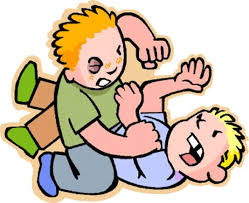 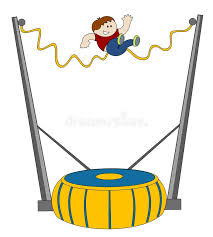 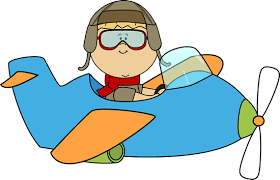 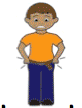 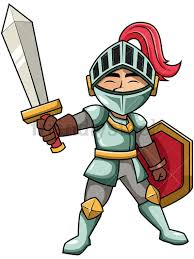 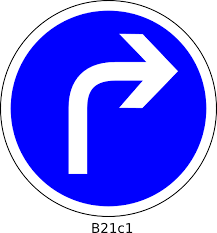 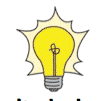 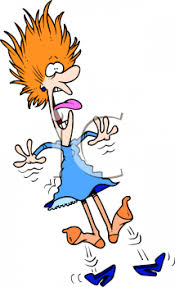 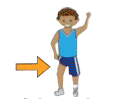 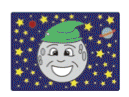 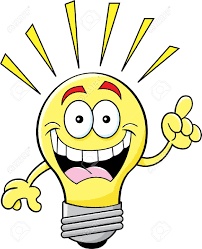 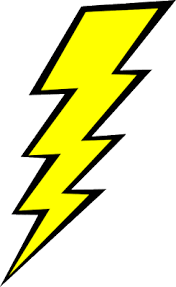 